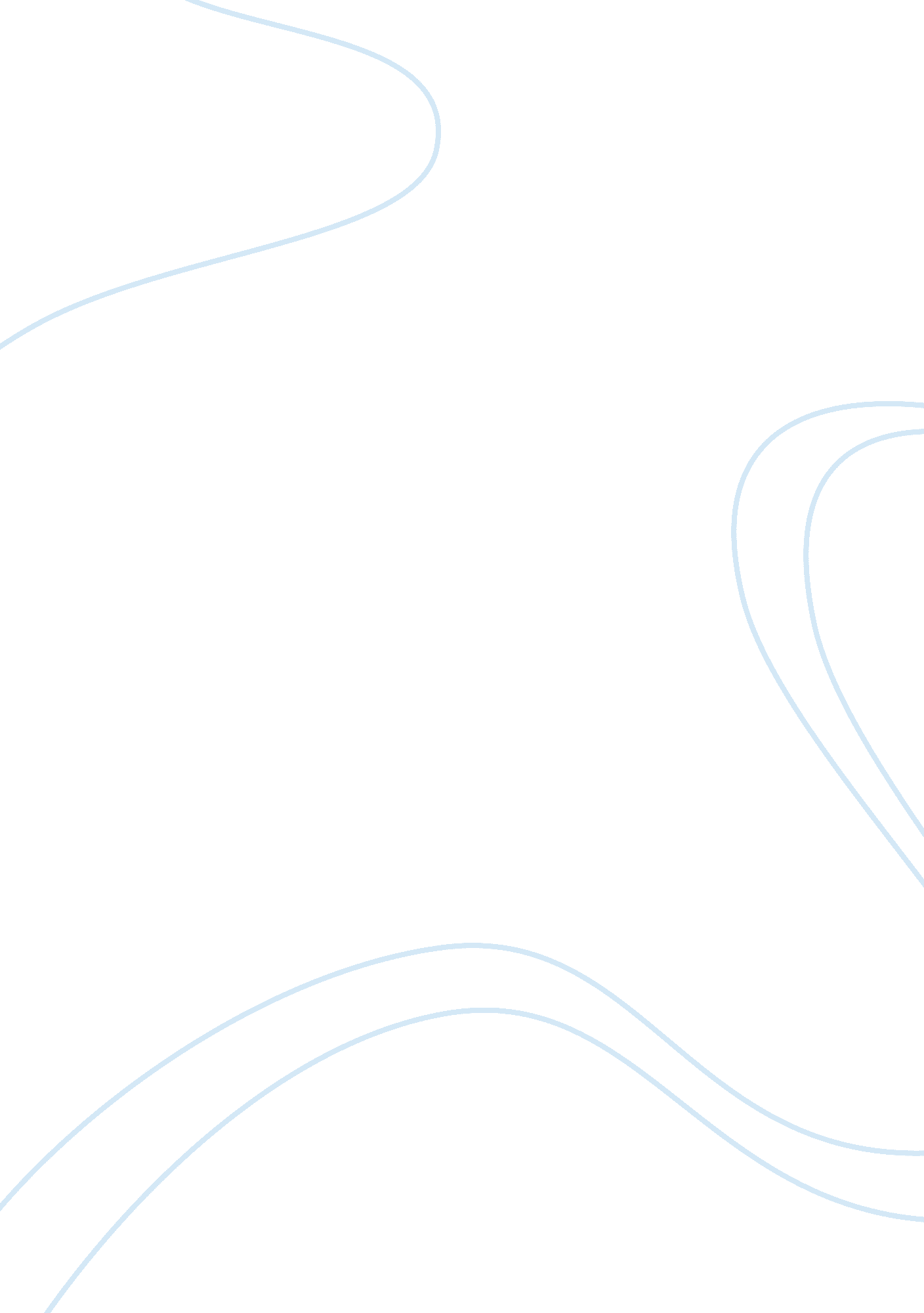 North korea research paperCountries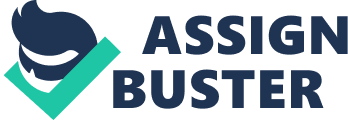 North Korea North Korea is a country that is ruled by a dictator and has a communist government. A communist government rules all the land and gives the same amount ofmoneyand supplies to all the people in the country. “ Daily Necessities were obtained from the Public Distribution System (PDS)” (95, Hassig). The PDS shut down in 1995 because foreign aid was cut off expect for Pyongyang, the capital city. In rural areas, a lot of the children were born as “ no-count” meaning that when they were born they weren’t counted as part of the existing society and didn’t have supplies given to them. North Korea was once a unified country with South Korea until September 9, 1948 when it became a separate country. From 1910 to 1945 Japan had ruled all of Korea. “ After World War II from 1939 to 1945 Russia controlled what is right now North Korea, and the United States controlled southern Korea. Three years after the war North and South Korea became independent countries. ” (6, Haberle) The existingCold War, the war between Russia and the United States, helped start the Korean War on June 25, 1950 when North Korea attacked South Korea. At the time Japan had control of all of Korea, then the U. S. ad South Korea and Russia had the North. This war went on for three years and afterwards, the Demilitarized Zone better known as the DMZ separated South and North Korea. North and South Korea became independent countries with very few allies. Picking North Korea as a topic is very board because there are many social injustices in North Korea. One injustice is the existing communism government they have there, because with what’s happening in North Korea, it shouldn’t be described as communism. Communism is described as a place where the government distributes an equal amount of daily necessities to all the people living there. When North Korea declared itself an independent country, it used the Public Distribution System until 1995, when foreign aid was cut off. Everyone still got the same amount of necessities in Pyongyang but necessities were cut off everywhere else. Rural North Koreans outside of Pyongyang are still starving and sick from the lack of supplies. People do get by with serving the military though. Men must serve the military for at least ten years then assigned lifelong jobs and are able to support their families with that. (95, Hassig) In North Korea all aspects of life are uled by the government, which essentially takes awayhuman rights. North Koreans, rich or poor have this idea put into their head that their dictator is a supreme god. If someone had the idea of not worshiping the supreme leader in public, they would be sent to a labor camp. North Koreans who try to leave North Korea without permission may be shot on the spot or sent to a labor camp where they may never be released. In every house, no matter where you lived, there is a picture of the supreme leader that you pray to every day. When the supreme leader of North Korea, Kim Jong II, died recently, on December 17th 2011, there was a parade held that had mourners when the casket passed by. As the Supreme Leader’s casket passed by , the mourners were observed to see if they were actually crying. If they didn’t seem like they were sad enough they were sent to prison camps along with other North Koreans that didn’t join the parade. At these Labor camps imprisoned North Koreans are taught how important is to worship the supreme leader and sometimes kept there with their families for as long as they live. With all the money that the government doesn’t give to the people, they spend more than half on the Demilitarized Zone (DMZ). The DMZ is very familiar with the U. S government and the people stationed in South Korea. High ranking officers of the United States of Marines and Army have tours there, or work there. When asked about it most people talk about the men who stand there ready for war looking at each other the whole time. There is a building that these men on both sides line up and look at each other to see what the other is going to do. In it is estimated that South Korea there is 20, 000 soldiers that guard the DMZ and 1, 000, 000 people that protect in North Korea. The DMZ is 160 miles long and is the most heavily militarized border in the world. The border was built as a result of the Korean War. From way back during the Cold War to now, there have always been trust issues with North Korea because of the nuclear bombs they possess and their threat possible to the rest of the world. What really makes everyone scared of the nuclear threat is that North Korea is so isolated from the world, rest of the world that other nations don’t know whether or not they are just bluffing. North Korea makes nuclear weapons and threatens they will nuke the West Coast if the United States doesn’t trade with them. Since they started making nuclear weapons, they have made allies with Iran, who are not allies with the United States at the moment. The world is deeply affected from the problems happening in North Korea. Worldwide, nations are either trading with them, or a huge threat to North Korea. The whole situation with North Korea is a worldwide, complex problem potentially affecting many countries many coutries but countries continue to try to help the people living there. Many charities offer support to children that live there including adoptions. The United States’ foreign policy towards North Korea is to not trade with them until they improve . North Korea doesn’t seem like its going to be around too much longer because of all the famine and the growing awareness in other nations. If North Korea remains isolated and keep their people suppressed, it will become a bigger problem around the world than it already is. North Korea is one of the last remaining communist countries and history has shown communist countries don’t last long. 